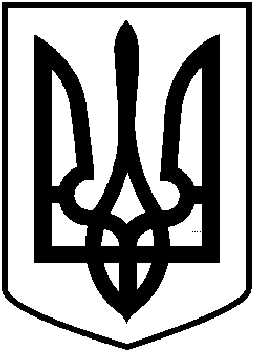                                       ЧОРТКІВСЬКА  МІСЬКА  РАДАДВАДЦЯТЬ ШОСТА ПОЗАЧЕРГОВА СЕСІЯ ВОСЬМОГО СКЛИКАННЯРІШЕННЯ  17 вересня 2021 року                                                                                        № 664 м. Чортків                                                                                     Про створення опорногозакладу загальної середньої освіти	З метою забезпечення умов рівного доступу громадян до якісної освіти, підвищення ефективності заходів щодо розвитку галузі освіти в громаді, відповідно до законів України «Про освіту», «Про повну загальну середню освіту», «Про дошкільну освіту», статей 104-108 Цивільного кодексу України, статті 59 Господарського кодексу України, Положення про освітній округ, затвердженого постановою Кабінету Міністрів України від 27 серпня 2010 року   № 777,  враховуючи лист Міністерства освіти і науки України від 28.01.2016        № 1-10/251 «Про створення опорних шкіл», Тернопільської обласної державної адміністрації від 15.02.2016 № 04-802/32-22 «Про створення опорних шкіл», рішення комісії із вивчення можливості створення опорного закладу освіти у Чортківській міській територіальній громаді, керуючись статтями 26, 60 Закону України «Про місцеве самоврядування в Україні», міська радаВИРІШИЛА:1. Затвердити Положення про опорний заклад Чортківської міської ради Тернопільської області та Положення про філію опорного закладу Чортківської міської ради Тернопільської області згідно з додатком 1.2. Створити опорний заклад загальної середньої освіти на базі Білівської загальноосвітньої школи I-III ступенів Чортківської міської ради Тернопільської області.3. Змінити найменування Білівської загальноосвітньої школи I-III ступенів Чортківської міської ради Тернопільської області (код ЄДРПОУ- 24618851), юридична адреса – 48514, Тернопільська область, Чортківський район, село Біла на:3.1. Повне найменування - Білівський опорний заклад загальної середньої освіти I-III ступенів Чортківської міської ради Тернопільської області;3.2. Скорочене найменування – Білівський ОЗЗСО I-III ст.4. Реорганізувати юридичну особу:4.1. Бичківська загальноосвітня школа I-II ступенів Чортківської міської ради Тернопільської області (код ЄДРПОУ-24618986, адреса – 48512, Тернопільська область, Чортківський район, село Бичківці) шляхом приєднання до юридичної особи Білівський опорний заклад загальної середньої освіти I-III ступенів Чортківської міської ради Тернопільської області (код ЄДРПОУ- 24618851, адреса – 48514, Тернопільська область, Чортківський район, село Біла) без статусу юридичної особи на правах філії. Офіційна назва – Бичківська філія з дошкільним відділенням Білівського опорного закладу загальної середньої освіти I-III ступенів Чортківської міської ради Тернопільської області, скорочене найменування – Бичківська філія Білівського ОЗЗСО I-III ст .4.2. Скородинська загальноосвітня школа I-II ступенів Чортківської міської ради Тернопільської області (код ЄДРПОУ- 24619135, адреса – 48513, Тернопільська область, Чортківський район, село Скородинці) шляхом приєднання до юридичної особи Білівський опорний заклад загальної середньої освіти I-III ступенів Чортківської міської ради Тернопільської області (код ЄДРПОУ- 24618851, адреса – 48514, Тернопільська область, Чортківський район, село Біла) без статусу юридичної особи на правах філії. Офіційна назва – Скородинська філія з дошкільним відділенням Білівського опорного закладу загальної середньої освіти I-III ступенів Чортківської міської ради Тернопільської області, скорочене найменування – Скородинська філія Білівського ОЗЗСО           I-III ст .4.3. Бичківський заклад дошкільної освіти (дитячий садок) Чортківської міської ради Тернопільської області (код ЄДРПОУ - 34652890, адреса – 48512, Тернопільська область, Чортківський район, село Бичківці) шляхом приєднання до юридичної особи Білівський опорний заклад загальної середньої освіти I-III ступенів Чортківської міської ради Тернопільської області (код ЄДРПОУ- 24618851, адреса – 48514, Тернопільська область, Чортківський район, село Біла).4.4. Скородинський заклад дошкільної освіти (дитячий садок) Чортківської міської ради Тернопільської області (код ЄДРПОУ- 34363184, адреса – 48513, Тернопільська область, Чортківський район, село Скородинці) шляхом приєднання до юридичної особи Білівський опорний заклад загальної середньої освіти I-III ступенів Чортківської міської ради Тернопільської області (код ЄДРПОУ- 24618851, адреса – 48514, Тернопільська область, Чортківський район, село Біла).5. Затвердити Статут Білівського опорного закладу загальної середньої освіти I-III ступенів Чортківської міської ради Тернопільської області згідно з додатком 2. 6. Затвердити положення:6.1. Бичківської філії з дошкільним відділенням Білівського опорного закладу загальної середньої освіти I-III ступенів Чортківської міської ради Тернопільської області згідно з додатком 3. 6.2. Скородинської філії з дошкільним відділенням Білівського опорного закладу загальної середньої освіти I-III ступенів Чортківської міської ради Тернопільської області згідно з додатком 4. 7. Визначити Білівський опорний заклад загальної середньої освіти I-III ступенів Чортківської міської ради Тернопільської області правонаступником Бичківської загальноосвітньої школи I-II ступенів Чортківської міської ради Тернопільської області, Скородинської загальноосвітньої школи I-II ступенів Чортківської міської ради Тернопільської області, Бичківського закладу дошкільної освіти (дитячий садок) Чортківської міської ради Тернопільської області та Скородинського закладу дошкільної освіти (дитячий садок) Чортківської міської ради Тернопільської області.8. Утворити та затвердити склад комісії з припинення юридичних осіб (далі – Комісія) згідно з додатком 5. Місце знаходження Комісії – 48501, Тернопільська область, місто Чортків, вулиця Шевченка, будинок 21.9. Комісії :9.1. Провести процедуру реорганізації шляхом приєднання вказаних в пунктах 4.1, 4.2, 4.3 та 4.4 цього рішення юридичних осіб з дотриманням вимог чинного законодавства України;9.2. Повідомити державного реєстратора про припинення юридичних осіб та подати в установленому законодавством порядку необхідні документи для внесення до Єдиного державного реєстру юридичних осіб, фізичних осіб-підприємців та громадських формувань відповідних записів;9.3. Здійснити інвентаризацію майна, що належить закладам освіти, які реорганізуються, та після закінчення строку для пред’явлення вимог кредиторами скласти передавальні акти юридичних осіб та подати  на затвердження виконавчого комітету Чортківської міської ради.9.4. Опублікувати на офіційному сайті Чортківської міської ради в мережі інтернет та в друкованих засобах масової інформації повідомлення про припинення юридичних осіб Бичківська загальноосвітня школа I-II ступенів Чортківської міської ради Тернопільської області, Скородинська загальноосвітня школа I-II ступенів Чортківської міської ради Тернопільської області, Бичківський заклад дошкільної освіти (дитячий садок) Чортківської міської ради Тернопільської області та Скородинський заклад дошкільної освіти (дитячий садок) Чортківської міської ради Тернопільської області.10. Встановити термін для заявлення претензій кредиторів – 2 місяці з моменту публікації повідомлення про припинення вищезазначених юридичних осіб.11. Управлінню освіти, молоді та спорту Чортківської міської ради:11.1. Забезпечити здійснення всіх організаційно правових заходів, пов’язаних з проведенням реорганізації закладів освіти шляхом приєднання, відповідно до вимог чинного законодавства України.11.2. Попередити директорів, педагогічних працівників закладів освіти про зміну істотних умов праці, скорочення чисельності та можливе звільнення.11.3. Подати форму 4-ПН в центр зайнятості.11.4. Оголосити конкурс на посаду керівника Білівського опорного закладу загальної середньої освіти I-III ступенів Чортківської міської ради Тернопільської області.12. Доручити керівнику Білівської загальноосвітньої школи I-III ступенів Чортківської міської ради Тернопільської області:12.1. Подати для здійснення державної реєстрації вищевказаний Статут та документи для внесення змін  в установленому порядку до Єдиного державного реєстру юридичних осіб, фізичних осіб-підприємців та громадських формувань;12.2. Здійснити інші дії, передбачені законодавством, необхідні  для забезпечення діяльності закладу освіти.13. Контроль за виконання цього рішення покласти на заступника міського голови з питань діяльності виконавчих органів міської ради Віктора ГУРИНА, постійні комісії міської ради з питань бюджету та економічного розвитку; з питань розвитку освіти, культури, охорони здоров’я та соціальних питань. Міський голова                                                              Володимир ШМАТЬКО